BG/BORG DeutschlandsbergTitelUntertitelVorwissenschaftliche Arbeitvon
Vorname Nachname8.X Klassevorgelegt bei 
Mag. Vorname Nachname Lehrer/inDeutschlandsberg, Februar 20XXAbstract[Vorgabe: zwischen 1000 – 1500 Zeichen]Inhaltsverzeichnis  [automatisch erstellt]Dieses Worddokument kann als Basis für das Layout Ihrer vorwissenschaftlichen Arbeit dienen. Es braucht nur als Wordvorlage (z.B. VWA.dotx – nicht docx!) gespeichert werden, nachdem der gesamte Text mit CTRL+A markiert und anschließend gelöscht worden ist. Alle Formatierungen, wie sie in der Folge beschrieben werden, bleiben erhalten. Die Titelseite kann nach Fertigstellung der Arbeit entsprechend den jeweiligen Vorgaben gestaltet werden. Die Seitenränder sind auf jeweils 2,5 cm Seitenabstand (oben, unten, links, rechts) eingestellt. Dazu kommt links ein Bundsteg von 1 cm für Bindung oder Lochung der fertigen Arbeit.Sie sehen im Folgenden die Gestaltung der einzelnen Formatvorlagen, wie sie im Schnellformatvorlagen-Katalog auf der Registerkarte `Start´ für einen markierten Text ausgewählt werden können. Die Formatierung gilt immer für den gesamten Absatz, in dem sich gerade der Cursor befindet (der Absatz braucht nicht extra markiert zu werden):Einleitung (= Überschrift 1)Überschrift 2Überschrift 3Die Verwendung der Formatvorlagen ‚Überschrift …‘ ist Voraussetzung, wenn Sie zum Abschluss der Arbeit das Inhaltsverzeichnis von Word erstellen lassen wollen. Standard für den Fließtext ist voreingestellt (für dieses Dokument Calibri 12 Punkt).Zitat lang erzeugt einen eingerückten Text, der Zeilenabstand ist kleiner und die Schriftgröße beträgt 11 Punkt. Man verwendet dieses Format nur, wenn sich ein Zitat mindestens über drei Zeilen erstreckt. Das Zitat benötigt keine Anführungszeichen, da es durch die Formatierung als direktes Zitat ausgewiesen ist.Listenabsatz dient zur Aufzählung einzelner Punkte (zum Erstellen von Listen): Punkt 1Punkt 2Punkt 3Wird ein Text ein weiteres Mal zitiert, erfolgt die Zitation mit Kurzzitat. Bei Internetkurzzitat ist zu unterscheiden: Gibt es einen Autor bzw. Titel: verfahren wie oben; gibt es nur die URL: dann URL zitieren.Bild und Bildbeschriftung zusammenführen (Word 2016)[Reihenfolge unbedingt einhalten!]Textfeld unter ein Bild/einer Grafik einfügenBild einfügen Bild anklicken – auf Symbol „Layoutoptionen“ klicken [rechts oben neben Bild] Mit Textumbruch klicken (nicht „Mit Text in Zeile“) – „Position auf der Seite fixieren“ (unteren Punkt) klickenDann erst: rechte Maustaste: Bild „Beschriftung einfügen“ – neue Bezeichnung „Abb.“ - ev. Nummer geben -  Bildbeschreibung reinschreibenBild und Beschriftung mit STRG-Taste anklicken/markieren Rechte Maustaste: Gruppieren – Gruppieren Dann als Ganzes verschiebbar/verkleinerbar/positionierbar.Will man die oben beschriebene Variante verwenden, muss man die untenstehende Vorgehensweise (vor allem das Beispielbild plus Bildunterschrift) löschen, da sonst die Formatierung des untenstehenden Modells wirksam ist.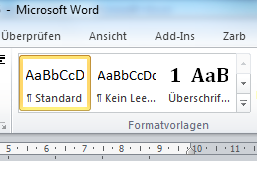 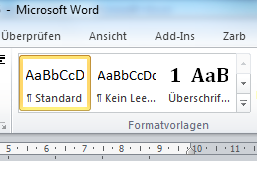 Damit Abbildung und Bildunterschrift eine Einheit bilden, markieren Sie die Abbildung und Beschriftung gemeinsam, wählen anschließend im Kontextmenü (Aufruf über rechte Maustaste) den Menüpunkt ‚Gruppieren‘ und bestätigen nochmals mit ‚Gruppieren‘. Um Bild und Bildunterschrift durch Verschieben leicht an die passende Stelle verschieben zu können, nochmals das Bild anklicken, anschließend im Kontextmenü (Aufruf über rechte Maustaste) als ‚Zeilenumbruch‘ die Option ‚Passend‘ wählen.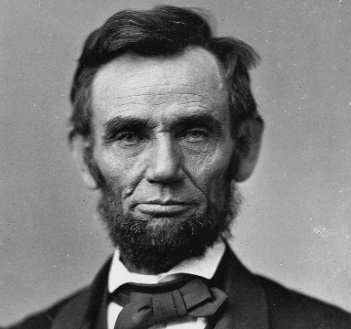 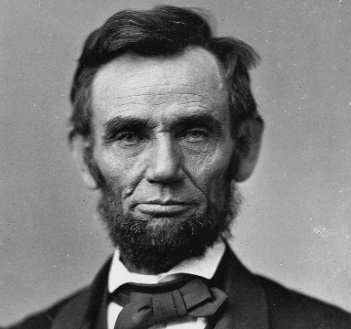 In der Fußzeile sind Kurztitel der Arbeit (Familienname Verfasser/in plus Titelbegriff) und die Seitenzählung (erste Seite/Titelblatt bleibt frei) in Schriftgröße 11 Punkt ausgewiesen.HauptteilBeim Zitieren unterscheidet man generell zwischen direktem (sprich: wortwörtlichem) und indirektem Zitat. Beim direkten Zitat übernimmt man den Originaltext wortwörtlich und setzt Anführungsstriche, beim indirekten Zitat fasst man die Textstelle (einen Satz, einen Absatz, eine Seite, ein Kapitel, ein Buch) in eigenen Worten zusammen und setzt keine Anführungszeichen, dafür ein Vgl. am Beginn der Fußnote.Bei Quellen aus dem Internet (Texte, Bilder, Grafiken, etc.) gibt man den Verfasser bzw. die Verfasserin an, falls diese Information vorhanden ist. Wenn dies nicht der Fall ist, gibt man die URL an. Zitieren ist unumgänglich, da man sonst – wissentlich oder in Unkenntnis - anderes Gedankengut als sein eigenes ausgibt, was in jedem Fall ein Plagiat und somit eine enorme Qualitätsminderung darstellt. Ein weiterer wichtiger Punkt ist die Unterscheidung zwischen selbstständiger und unselbstständiger Publikation. In der ersten Publikationsart erscheint der Text als eigenes Produkt (z.B. in Form einer Monographie oder einer Dissertation), in der zweiten Publikationsart erscheint der Text im Rahmen einer größeren Publikation mit anderen Texten. Beispiele dafür sind Aufsätze in Jahrbüchern und ähnlichen Sammelbänden, Zeitungs- und Zeitschriftenartikel sowie Lexikonartikel. Ein Zitat aus einer Zeitung, etwa zum Thema Ungleichheit, sieht folgendermaßen aus: „Auf der einen Seite stehen die ‚Reichen‘, auf der anderen Seite die ‚99 Prozent‘.“Ein direktes Zitat verwendet man, wenn man beispielsweise einen Ausspruch von Abraham Lincoln wortwörtlich wiedergeben möchte. Etwa so: In seiner Amtsantrittsrede betonte Abraham Lincoln das Faktum, dass auch in jener schwierigen Situation alle Macht vom Volk ausgehe: „In your hands, my dissatisfied fellow countrymen, and not in mine, is the momentous issue of civil war. The government will not assail you.“Schluss [Fazit/Zusammenfassung/Resümee]LiteraturverzeichnisEco, Umberto: Wie man eine wissenschaftliche Abschlußarbeit schreibt. Doktor-, Diplom- und Magisterarbeit in den Geistes- und Sozialwissenschaften. (13. Auflage) facultas, wuv: Wien 2010.http://www.ahs-vwa.at/mod/data/view.php?d=2&perpage=100&search=&sort=29 &order=ASC&advanced=1&f_39=Recherchieren,+Exzerpieren,+Zitieren (05.04.2014)https://www.whitehouse.gov/about-the-white-house/presidents/abraham-lincoln/ (17.01.2023)Sustala, Lukas: „Die Jungen werden abgehängt“, in: Der Standard v. 5.6.2014.AbbildungsverzeichnisAbb. 1: Formatvorlagen unter der Registerkarte „Start“https://www.microsoft.com/wordhelp234556  [ein fingiertes Beispiel,  bei einem Bild aus einem Druckwerk: zitieren wie direktes Textzitat]Abb. 2: Porträt Abraham Lincolnhttps://www.whitehouse.gov/wp-content/uploads/2021/01/16_abraham_lincoln.jpg?resize=640,640[Eventuell] AnhangSelbstständigkeitserklärung„Ich erkläre, dass ich die vorwissenschaftliche Arbeit eigenständig angefertigt und nur die im Literaturverzeichnis angeführten Quellen und Hilfsmittel benutzt habe.“ Ort, Datum 								Unterschrift[eigenhändige Unterschrift bei den zwei Ausdrucken, beim Digitalfile weglassen]